                                                                Voice One (Mother)                                                                            Voice Two (Dad)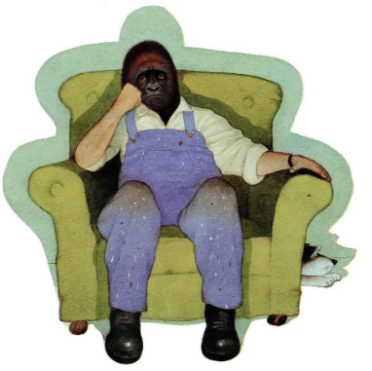 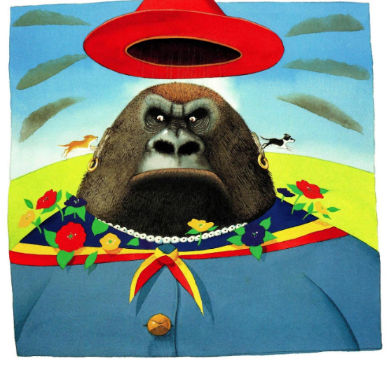 Live in a nice houseUpright – straight posture – boy is hiddenExpensive clothes and jewelleryScruffy mongrel – bothering her – shood of – horrible thingBack to each other – stern face                                                         Voice Three (Charlie)                                                                 Voice Four (Smudge)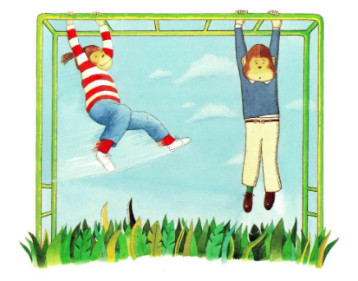 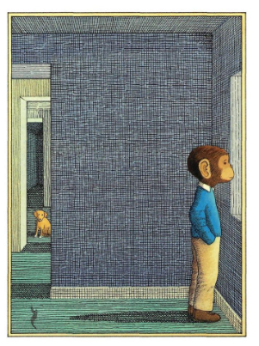 